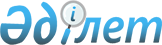 О проведении приписки граждан на призывном участке отдела по делам обороны Каркаралинского района в 2010 году
					
			Утративший силу
			
			
		
					Решение акима Каркаралинского района Карагандинской области от 05 января 2010 года N 1. Зарегистрировано управлением юстиции Каркаралинского района Карагандинской области 02 февраля 2010 года N 8-13-75. Утратило силу - решением акима Каркаралинского района Карагандинской области от 20 декабря 2010 года N 2      Сноска. Утратило силу - решением акима Каркаралинского района Карагандинской области от 20.12.2010 N 2.

      В соответствии с Законами Республики Казахстан "О местном государственном управлении и самоуправлении в Республике Казахстан" от 23 января 2001 года, "О воинской обязанности и воинской службе" от 8 июля 2005 года, Постановлением Правительства Республики Казахстан от 5 мая 2006 года N 371 "Об утверждении Правил о порядке ведения воинского учета военнообязанных и призывников в Республике Казахстан", аким Каркаралинского района РЕШИЛ:



      1. В январе-марте 2010 года организовать приписку граждан мужского пола, которым в год приписки исполняется семнадцать лет, к призывному участку государственного учреждения "Отдел по делам обороны Каркаралинского района", а также граждан старших возрастов, не прошедших раннее приписку.



      2. Признать утратившим силу решение акима Каркаралинского района от 13 января 2009 года N 1 "О проведении приписки граждан на призывном участке отдела по делам обороны Каркаралинского района в 2009 году" (зарегистрирован в управлении юстиции Каркаралинского района 10 февраля 2009 года за N 8-13-58, опубликован в газете "Қарқаралы" 21 февраля 2009 года N 11-12).



      3. Контроль за исполнением данного решения возложить на заместителя акима района С. Дюсетаева.



      4. Настоящее решение вводится в действие по истечении десяти календарных дней после дня его первого официального опубликования.      Аким района                                Н. Омарханов
					© 2012. РГП на ПХВ «Институт законодательства и правовой информации Республики Казахстан» Министерства юстиции Республики Казахстан
				